                 Los Angeles Basin Geological SocietyScholarship Application Form:Please fill in the information requested below to the best of your ability.  Save the answered application form as LABGS_Scholarship_ApXXX.doc or .pdf  (XXX=your initials), in either MS Word or a PDF format.  E-mail to ktkr2@aol.com before 6:00 PM PDT on March 30, 2020.  Additionally, make sure that official or unofficial transcripts are e-mailed to the same before the deadline.  Transcripts may also be mailed as long as they are received by the deadline.  The mailing address is:Karla TuckerKTRC2 Inc.18763 Fairfax LaneHuntington Beach, CA. 92648Full Name of Candidate:     Name of School:Are you a Graduate or Undergraduate?     Major:Grade point average in major:Faculty advisor:Your e-mail address:Mailing address (to send award check):Does your school have an AAPG chapter and/or participate in the Imperial Barrel competition?What do you expect to use the scholarship money for?  (Be brief and to the point; not more than a paragraph.)How have you been paying for your education?When do you expect to get your degree?  Which degree?What is your goal or ambition after graduation?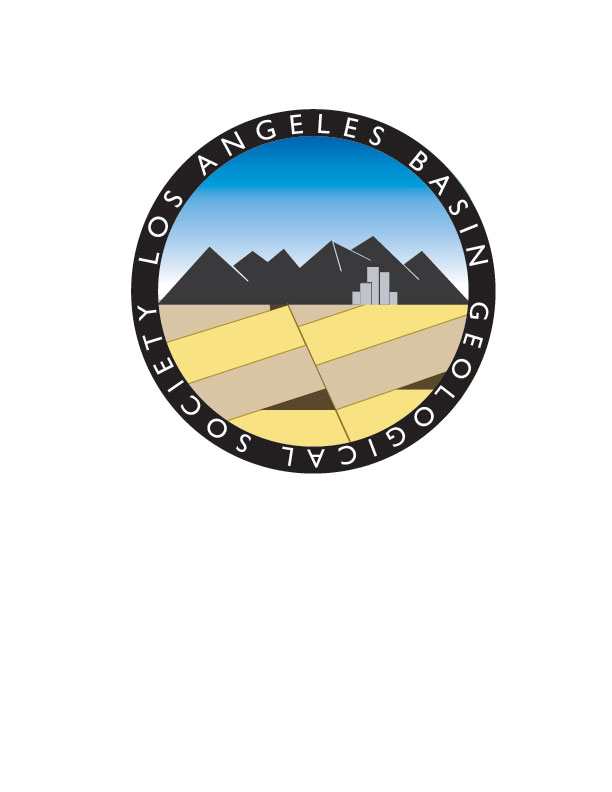 